Gutenberg-Institut für Weltliteratur und schriftorientierte Medien 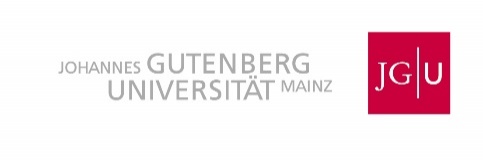 Abteilung: BuchwissenschaftAntrag auf Wechselder Ordnung der Fachbereiche 02, 05 und 07 der Johannes Gutenberg-Universität Mainz für die Prüfung im Zwei-Fächer-BachelorstudiengangStudierende des Bachelorstudiengangs Buchwissenschaft und des Beifaches Buchwissenschaft haben aufgrund der Änderungen in ihrem Fach (gem. der Ordnung zur Änderung der Ordnung der Fachbereiche 02,05 und 07 der Johannes Gutenberg-Universität Mainz für die Prüfung im Zwei-Fächer-Bachelorstudiengang vom Januar 2023) ein Wahlrecht.Bitte informieren Sie sich unter https://www.buchwissenschaft.uni-mainz.de oder vereinbaren Sie einen Beratungstermin mit Ihrem Studienfachberater bzw. Ihrem StudienbüroBitte in Druckschrift ausfüllen!Name, Vorname      ___________________________________________________Geburtsdatum  _______________________    Matrikelnummer _________________Kernfach  ______________________________________    FS ________________Beifach    ______________________________________    FS _________________Ich erkläre, mich über die Folgen der Ausübung des Wahlrechts informiert zu haben. Meine Wahl ist unwiderruflich und gilt sowohl für Kernfach als auch Beifach gemäß der Ordnung zur Änderung der Ordnung der Fachbereiche 02, 05 und 07 der Joh. Gutenberg-Universität Mainz für die Prüfung im Zwei-Fächer-Bachelorstudiengang in der Fassung vom Januar 2023. Sollte ich von meinem Wahlrecht bis zum Fristende am 20.03.2023 keinen Gebrauch machen, setze ich mein Studium nach meiner bisherigen Prüfungsordnung fort.                  Ja, hiermit beantrage ich den Wechsel der Prüfungsordnung.Mainz, den ______________  		____________________________________            UnterschriftBitte werfen Sie den ausgefüllten und unterschriebenen Antrag bis zum 20.03.2023 in den Briefkasten des Studienbüros (Philosophicum, 03-524).